JAWAHARLAL NEHRU TECHNOLOGICAL UNIVERSITY KAKINADA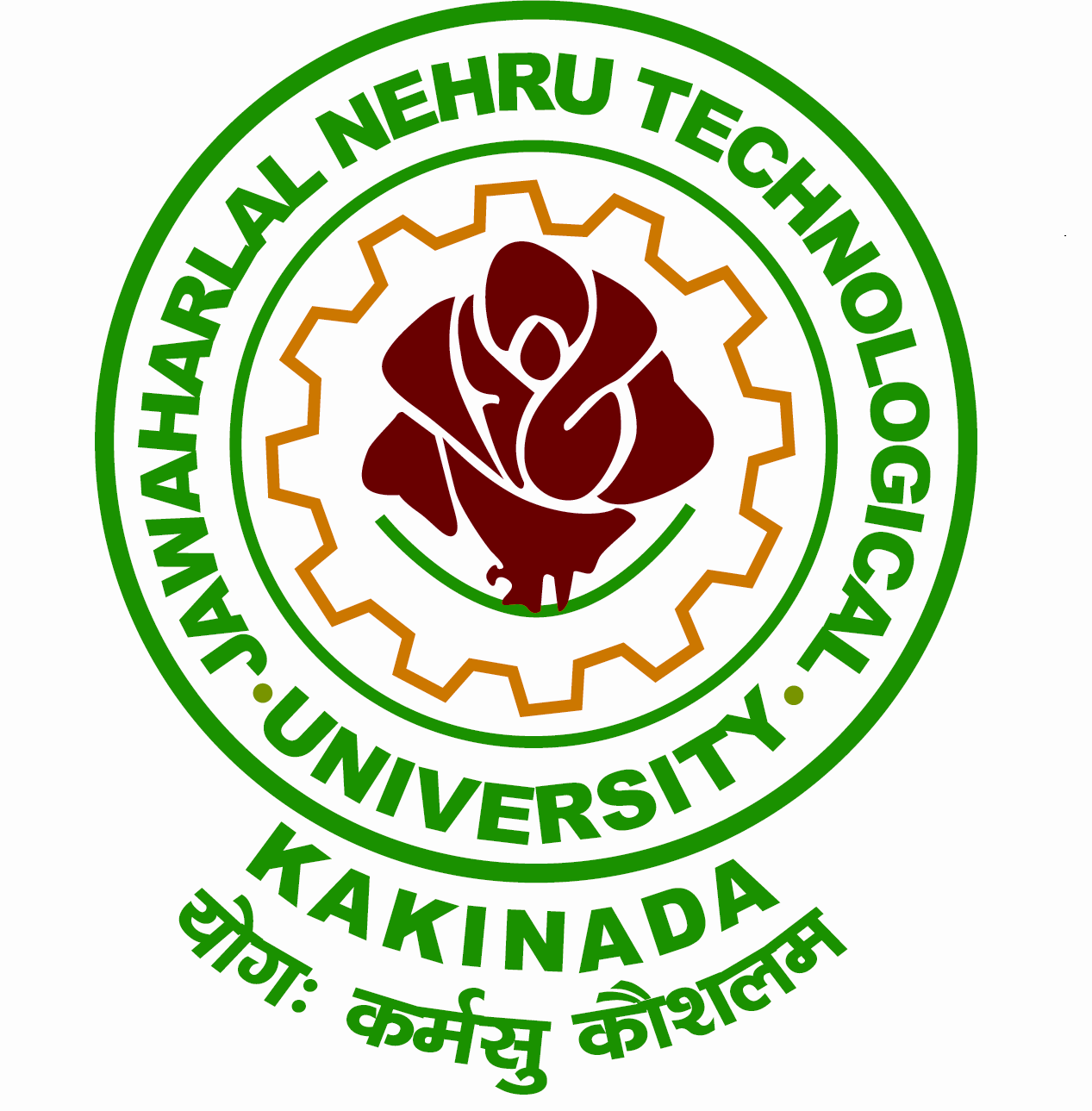 KAKINADA-533003, ANDHRA PRADESH, INDIA                                                               www.jntuk.edu.in         Application Form for Admissions into regular M. Tech  Courses Under Sponsored category                                                         for Academic Year 2017-18LAST DATE FOR SUBMISSION OF FILLED IN APPLCATIONS: 16-09-2017 (Please read the information to candidates before filling the application)Separate application must be submitted for each specialization                      Application fee of Rs. 1000/- to be paid in the form of crossed Demand Draft drawn in favour of                     “ The Registrar, JNT University Kakinada” payable at Kakinada, along with the application.Branch ……………………    Specialization Name: …………………………………….(Code……….)(Refer to the last page of the application)Campus  Preference:     KAKINADA                  VIZIANAGARAM                  (Please Tick    any one)    NAME (in block letters)      :……………………………………………………………………    Father’s /Husband’s Name   :…………………………………………………………………….     Permanent Address	          :………………………………………………………………………			:………………………………………………………………………    Address for Correspondence: ………………………………………………………………………(with PIN code)            ………………………………………………………………………            ….……………………………………………………………………Email ID        : ………………………………………………………………………..               Telephone.  	:…………………………………………Mobile:…………………5.     Reservation:     If you are claiming reservation under any category,      in the appropriate box and enclose attested copy of Integrated Caste Certificate in support of your claim.6.     Date of Birth:7.    (a)    Nationality & Religion	:       (b)    Place of Birth 	:8.	Particulars of Qualifying Examination (Enclose Xerox copies of Degree/ Provisional Certificates/ Marks Memos)9. Particulars of Employment (s) since passing the qualifying examination (enclose service certificate as a proof)DECLARATION BY THE APPLICANTI declare that the information furnished in the application is true to the best of my knowledge.  I accept that if any statement made in this application is found incorrect on scrutiny, the application may be summarily rejected and the admission may be cancelled if granted on the basis of such incorrect information. I declare that I have not joined and will not join any course of study of any other University or Institute during the period of my study in this University and I will abide by the rules and regulations of the University. I will also maintain 75% of attendance as required by University regulations.Date:Place:                                                                                                      Signature of the CandidateNote: 1. Incomplete applications will be summarily rejected. No Correspondence in this regard will be entertained.                   Fee once paid will not be refunded under any circumstances. University will not be responsible for any postal delay/loss in transit. If sufficient number of candidates are not available, the course/program will not be offered.Codes for the M.Tech. specializationsSPONSORSHIP CERTIFICATE” (This Certificate is to be signed by the Head of the Office/Organization)This is to certify that Shri/Smt/Kum ---------------------------------------------------------------------------------- son / wife / daughter of ------------------------------------------------------ applying for admission into M.Tech. course of JNTUK is currently employed in regular service with designation ------------------------------------------ and pay -------------------------- in the organization.The Details of his / her employment are given below:Name and Address of the Organization    :Status of the Organization	           : Govt. Department/Public Sector Undertaking/Recognized*           Private Sector EnterprisesDate of joining the Organization	           :(a) Present Position and date of appointment:     (b) Scale of pay and total monthly Salary:Total service in this Organization :  __________    Years  ________MonthsThis Office/Organization has NO OBJECTION to Sponsor the candidate to join M.Tech Programme under Sponsored Category of JNTUK.   If selected, he/she will be relieved of his/her duties during the above program.Date:	1. Name:Place:	2. Designation:Seal of Office	Signature of Head of the OrganizationNote:*Private Sector Organization shall furnish documentary evidence for recognition, such as APGST Registration, Industry license, Approval/license from concerned Government or Public Sector Department.JAWAHARLAL NEHRU TECHNOLOGICAL UNIVERSITY KAKINADA                                        KAKINADA-533003, ANDHRA PRADESH, INDIA                                                                         Office CopyCourse Applied for: M.Tech   Name of the specialization      2) DEMAND DRAFT INFORMATION 3) STUDENT INFORMATION:4) Received application in person / by post on         -         - 20175) Dispatched acknowledgment card on                    -         - 2017----------------------------------------------------------------------------------------------------------------CUT HERE -------------------------------------------------------------------------              JAWAHARLAL NEHRU TECHNOLOGICAL UNIVERSITY KAKINADA                                                 KAKINADA-533003, ANDHRA PRADESH, INDIA                                                                    www.jntuk.edu.inAcknowledgement (Candidate Copy)Course Applied for: M.Tech                                              Name of the Specialization      2) DEMAND DRAFT INFORMATION 		 for   Director (Admissions)Demand Draft No.DateBankAmount1000/-Name of the TestHall ticket NoRank / PercentileGATE-2017PGECET-2017SCSTBC-ABC-BBC-CBC-DBC-EPHOthersDATEDATEMONTHMONTHYEARYEARYEARYEARVillageMandalDistrictState(i) Candidate(ii) Father/Mother                                    /GuardianName of the Qualifying ExaminationName of the University/InstitutionMonth & Year of PassingTotal Marks /Percentage/CGPAName of the PostEmployer’s name and addressScale of Pay / Salary drawnPeriodPeriodName of the PostEmployer’s name and addressScale of Pay / Salary drawnFromtoSNONAME OF THE DISCIPLINECODESNONAME OF THE DISCIPLINECODE1Soil Mechanics and Foundation EngineeringCEK123Remote SensingRSK2Structural EngineeringCEK224Food Processing TechnologyFPK3Hydraulics and Water Resources EnggCEK325AvionicsAVK4High Voltage EnggEEK126Renewable EnergyREK5Advanced Electrical Power SystemsEEK227Environmental Engineering and ManagementEMK6Advanced  Power SystemsEEV128Pipeline EngineeringPIPK7Machine DesignMEK129Material Science & TechnologyMSTV8CAD / CAMMEK230Environmental Occupational Health &SafetyEOHSK9Thermal EngineeringMEK310Thermal EngineeringMEV111Instrumentation and Control SystemsECK112Computers and Communication Engg.ECK213VLSI and Embedded SystemsECK314Communications and Signal ProcessingECK415Systems and Signal ProcessingECV116Computer Science and EngineeringCSK117Information TechnologyCSK218Cyber SecurityCSK319Computer Science & EngineeringCSV120Information TechnologyITV121BiotechnologyBTK22NanotechnologyNTKName of the BankDD NumberDate of IssueAmount1000/-Name (as per SSC)Mobile :Landline:Email:Name of the BankDD NumberDate of IssueAmount1000/-